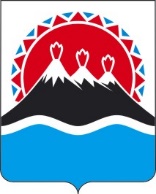 МИНИСТЕРСТВО ЭКОНОМИЧЕСКОГО РАЗВИТИЯКАМЧАТСКОГО КРАЯПРИКАЗВ соответствии с пунктами 12, 19 статьи 19 Федерального закона от 22.11.1995 № 171-ФЗ «О государственном регулировании производства и оборота этилового спирта, алкогольной и спиртосодержащей продукции и об ограничении потребления (распития) алкогольной продукции», Положением о Министерстве экономического развития Камчатского края, утвержденным постановлением Правительства Камчатского края  от  27.12.2012 № 590-П, на основании заявления от 19.02.2024 о переоформлении лицензии на розничную продажу алкогольной продукции при оказании услуг общественного питания, представленного обществом с ограниченной ответственностью «Фуд-Сервис» (ООО «Фуд-Сервис»), ИНН 4101137672, КПП 410101001,ОГРН 1104101002334, место нахождения: Камчатский край, г. Петропавловск-Камчатский, 
ул. Автомобилистов, д. 33, кв. 56, в связи с изменением юридического адреса организацииПРИКАЗЫВАЮ:1. Переоформить лицензию с регистрационным номером 41РПО0000289 на розничную продажу алкогольной продукции при оказании услуг общественного питания ООО  «Фуд-Сервис» с 22.02.2024 путем внесения в государственный сводный реестр выданных лицензий записи о переоформлении лицензии с сохранением при этом указанного в лицензии срока ее действия (с 06.04.2018 по 05.04.2024).2. Прекратить с 22.02.2024 действие бланка 41 № 00000827 от 06.04.2019, выданного ООО «Фуд-Сервис», на розничную продажу алкогольной продукции при оказании услуг общественного питания.3. Действие настоящего приказа довести до сведения:1) УФНС России по Камчатскому краю;2) ООО «Фуд-Сервис».4. Контроль за исполнением настоящего приказа возложить на Бакнину Ольгу Николаевну, заместителя Министра – начальника отдела торговли, лицензирования и контроля алкогольной продукции Министерства экономического развития Камчатского края.[Дата регистрации] № [Номер документа]г. Петропавловск-КамчатскийО переоформлении лицензииМинистр[горизонтальный штамп подписи 1]А.С. Гончаров